VISION South Central Local Schools is dedicated to investing in our community of learners each and every day.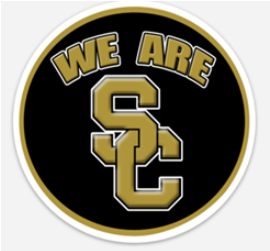 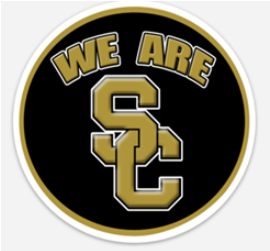 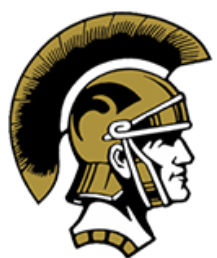 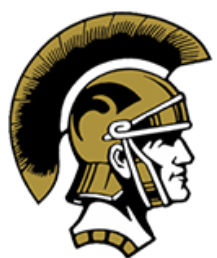 